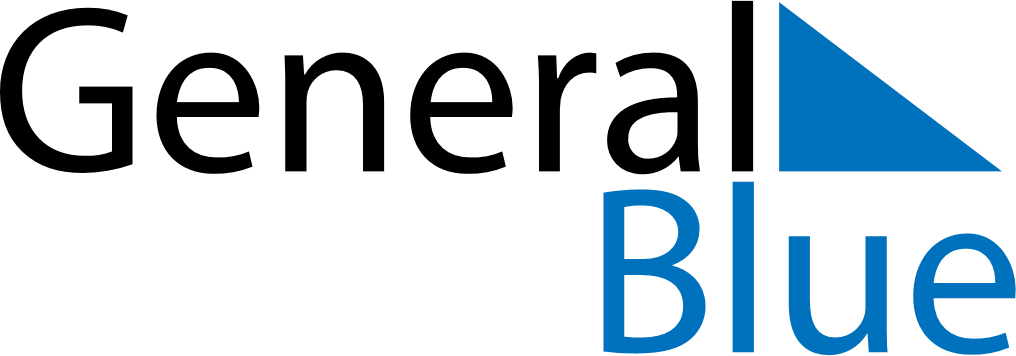 July 2029July 2029July 2029July 2029July 2029July 2029MartiniqueMartiniqueMartiniqueMartiniqueMartiniqueMartiniqueMondayTuesdayWednesdayThursdayFridaySaturdaySunday123456789101112131415Bastille Day16171819202122Victor Shoelcher Day232425262728293031NOTES